Checklist for AAPOR Transparency InitiativeSurvey: ECU Center for Survey Research Election Poll, 10/2-10/4, 2020Telephone Script for North Carolina Poll (IVR)Hello, I am calling from the Center for Survey Research at East Carolina University. We are conducting a telephone opinion research study of voters in North Carolina. You must be 18 years of age or older to complete this survey. This is not a sales call. This is an academic survey that will take less than five minutes to complete. All responses are anonymous and confidential. Thank you for your participation.Q1. Are you currently registered to vote in North Carolina?Press 1 for YesPress 2 for No (END – SURVEY TERMINATED)Press 3 for Not sure (END – SURVEY TERMINATED)Press 9 to repeat the questionQ2. How much thought have you given to the coming November election?Press 1 for A lot of thoughtPress 2 for Some thoughtPress 3 for Little to no thought (END – SURVEY TERMINATED)Press 9 to repeat the questionQ3. How likely are you to vote in the coming November election?Press 1 for Very likely to vote Press 2 for Somewhat likely to vote (END – SURVEY TERMINATED) Press 3 for Not likely to vote (END – SURVEY TERMINATED)Press 4 for Definitely will not vote (END – SURVEY TERMINATED)Press 9 to repeat answer choicesQ4. Four years ago, did you vote in the 2016 presidential election?Press 1 for Yes Press 2 for No (skip to Q6)Press 3 for Cannot remember (END – SURVEY TERMINATED)Press 4 if you prefer not to answer (skip to Q7) Press 9 to repeat the questionQ5. Four years ago, which candidate did you vote for in the 2016 presidential election?Press 1 for Donald Trump (skip to Q7)Press 2 for Hillary Clinton (skip to Q7)Press 3 for Gary Johnson (skip to Q7)Press 4 for Some other candidate (skip to Q7)Press 9 to repeat the questionQ6. Why did you not vote in the 2016 presidential election?Press 1 if you were not old enough to votePress 2 if you were old enough to vote, but never registered to votePress 3 if you did not vote for some other reasonPress 4 if you prefer not to answerPress 9 to repeat the questionQ7. Do you approve or disapprove of President Donald Trump’s overall job performance?Press 1 for ApprovePress 2 for DisapprovePress 3 for Not surePress 9 to repeat the questionQ8. Do you approve or disapprove of Governor Roy Cooper’s overall job performance?Press 1 for ApprovePress 2 for DisapprovePress 3 for Not surePress 9 to repeat the questionQ9. If the election for President of the United States were to be held today, would you vote for Donald Trump, Joe Biden, or some other candidate?Press 1 for Donald TrumpPress 2 for Joe BidenPress 3 for Some other candidatePress 4 if you are undecided (skip to Q12)Press 5 if you would choose not to vote for this office on the ballot (skip to Q14)Press 9 to repeat the questionQ10. Is your mind made up or do you think you might change your mind before the election?Press 1 for Your mind is made up Press 2 for You might change your mindPress 9 to repeat the question Q11. Has the recent news that President Trump tested positive for coronavirus had any effect on how you might vote in the presidential election?Press 1 for Yes (skip to Q14)Press 2 for No (skip to Q14)Press 3 for Not sure (skip to Q14)Press 9 to repeat the questionQ12. Although you are undecided, which candidate, at this moment, do you lean most towards voting for in the presidential election?Press 1 for Donald TrumpPress 2 for Joe BidenPress 3 if you are not leaning towards voting for either candidatePress 4 if you prefer not to answer Press 9 to repeat the questionQ14. If the election for Governor of North Carolina were to be held today, would you vote for Democrat Roy Cooper, Republican Dan Forest, or some other candidate?Press 1 for Roy Cooper (skip to Q16)Press 2 for Dan Forest (skip to Q16)Press 3 for Some other candidate (skip to Q16)Press 4 if you are undecidedPress 5 if you would choose not to vote for this office on the ballot (skip to Q16) Press 9 to repeat the questionQ15. Although you are undecided, which candidate, at this moment, do you lean most towards voting for in North Carolina's gubernatorial election?Press 1 for Roy CooperPress 2 for Dan ForestPress 3 if you are not leaning towards voting for either candidatePress 4 if you prefer not to answer Press 9 to repeat the questionQ16. If the election for U.S. Senator of North Carolina were to be held today, would you vote for Republican Thom Tillis, Democrat Cal Cunningham, or some other candidate?Press 1 for Thom Tillis (skip to Q18)Press 2 for Cal Cunningham (skip to Q18)Press 3 for Some other candidate (skip to Q18)Press 4 if you are undecidedPress 5 if you would choose not to vote for this office on the ballot (skip to Q18)Press 9 to repeat the questionQ17. Although you are undecided, which candidate, at this moment, do you lean most towards voting for in North Carolina’s U.S. Senate election?Press 1 for Thom TillisPress 2 for Cal CunninghamPress 3 if you are not leaning towards voting for either candidatePress 4 if you prefer not to answer Press 9 to repeat the questionQ18. If the election for Lieutenant Governor of North Carolina were to be held today, would you vote for Republican Mark Robinson or Democrat Yvonne Lewis Holley?Press 1 for Mark RobinsonPress 2 for Yvonne Lewis Holley Press 3 if you are undecidedPress 4 if you would choose not to vote for this office on the ballotPress 9 to repeat the questionQ19. If the election for Attorney General of North Carolina were to be held today, would you vote for Republican Jim O’Neill or Democrat Josh Stein?Press 1 for Jim O’NeillPress 2 for Josh SteinPress 3 if you are undecidedPress 4 if you would choose not to vote for this office on the ballotPress 9 to repeat the questionQ20. If the election for Treasurer of North Carolina were to be held today, would you vote for Republican Dale Folwell or Democrat Ronnie Chatterji?Press 1 for Dale FolwellPress 2 for Ronnie ChatterjiPress 3 if you are undecidedPress 4 if you would choose not to vote for this office on the ballotPress 9 to repeat the questionQ21. Do you approve or disapprove of President Donald Trump’s handling of the federal government’s response to the coronavirus outbreak in the United States?Press 1 for ApprovePress 2 for DisapprovePress 3 for Not surePress 9 to repeat the questionQ22. Do you approve or disapprove of Governor Roy Cooper’s handling of the state government’s response to the coronavirus outbreak in North Carolina?Press 1 for ApprovePress 2 for DisapprovePress 3 for Not surePress 9 to repeat the questionQ23. In politics today, do you consider yourself a Republican, Democrat, independent, or something else? Press 1 for Republican (skip to Q25)Press 2 for Democrat (skip to Q25)Press 3 for IndependentPress 4 for Something elsePress 9 to repeat the questionQ24. Do you think of yourself as closer to the Republican Party or closer to the Democratic Party?Press 1 for the Republican PartyPress 2 for the Democratic PartyPress 3 for NeitherPress 9 to repeat the questionQ25. Which of the following best describes where you live now?Press 1 for Urban area or cityPress 2 for Suburban areaPress 3 for Rural areaPress 9 to repeat the questionQ26. For statistical purposes only, which category best describes you?Press 1 for Hispanic or Latino of any racePress 2 for White or CaucasianPress 3 for Black or African AmericanPress 4 for Asian or Asian AmericanPress 5 for Some other race or ethnicity, or multiple racesPress 9 to repeat the questionQ27. What is your age range?Press 1 for 18 to 29 years oldPress 2 for 30 to 39 years oldPress 3 for 40 to 49 years oldPress 4 for 50 to 64 years oldPress 5 for 65 years or olderPress 9 to repeat the questionQ28. What is the highest level of school you have completed or the highest degree you have received?Press 1 for High school graduate, GED certificate, or did not finish high schoolPress 2 for Some college or a 2-year associate degreePress 3 for 4-year college or university degreePress 4 for Postgraduate degreePress 9 to repeat the questionQ29. How would you describe your political views today?Press 1 for LiberalPress 2 for ModeratePress 3 for ConservativePress 9 to repeat the questionQ30. Are you male or female, or do you prefer another description?Press 1 for MalePress 2 for FemalePress 3 for Prefer another descriptionPress 9 to repeat the questionQ31. What is your current annual household income?Press 1 for Less than $50,000Press 2 for $50,000 to $100,000Press 3 for More than $100,000Press 4 for Prefer not to answerPress 9 to repeat the questionNC Election Poll (online)Start of Block: Screening blockQ1 Are you currently registered to vote in North Carolina?Yes  (1) No  (2) Not sure  (3) Skip To: End of Survey If Are you currently registered to vote in North Carolina? = NoSkip To: End of Survey If Are you currently registered to vote in North Carolina? = Not sureQ2 How much thought have you given to the coming November election?A lot of thought  (1) Some thought  (2) Little to no thought  (3) Skip To: End of Survey If How much thought have you given to the coming November election? = Little to no thoughtSkip To: End of Survey If How much thought have you given to the coming November election? =Q3 How likely are you to vote in the coming November election?Very likely to vote  (1) Somewhat likely to vote  (2) Not likely to vote  (3) Definitely will not vote  (4) Skip To: End of Survey If How likely are you to vote in the coming November election? = Somewhat likely to voteSkip To: End of Survey If How likely are you to vote in the coming November election? = Not likely to voteSkip To: End of Survey If How likely are you to vote in the coming November election? = Definitely will not voteEnd of Block: Screening blockStart of Block: Question blockQ4 Four years ago, did you vote in the 2016 presidential election?Yes  (1) No  (2) Cannot remember  (3) Prefer not to answer  (4) Skip To: Q6 If Four years ago, did you vote in the 2016 presidential election? = NoSkip To: End of Survey If Four years ago, did you vote in the 2016 presidential election? = Cannot rememberSkip To: Q7 If Four years ago, did you vote in the 2016 presidential election? = Prefer not to answerQ5 Four years ago, which candidate did you vote for in the 2016 presidential election?Donald Trump  (1) Hillary Clinton  (2) Gary Johnson  (3) Some other candidate  (4) Skip To: Q7 If Four years ago, which candidate did you vote for in the 2016 presidential election? = Donald TrumpSkip To: Q7 If Four years ago, which candidate did you vote for in the 2016 presidential election? = Hillary ClintonSkip To: Q7 If Four years ago, which candidate did you vote for in the 2016 presidential election? = Gary JohnsonSkip To: Q7 If Four years ago, which candidate did you vote for in the 2016 presidential election? = Some other candidateQ6 Why did you not vote in the 2016 presidential election?You were not old enough to vote.  (1) You were old enough to vote, but never registered to vote.  (2) You did not vote for some other reason.  (3) Prefer not to answer  (4) Q7 Do you approve or disapprove of President Donald Trump’s overall job performance?Approve  (1) Disapprove  (2) Not sure  (3) Q8 Do you approve or disapprove of Governor Roy Cooper’s overall job performance?Approve  (1) Disapprove  (2) Not sure  (3) Q9 If the election for President of the United States were to be held today, would you vote for Donald Trump, Joe Biden, or some other candidate?Donald Trump  (1) Joe Biden  (2) Some other candidate  (3) Undecided  (4) You would choose not to vote for this office on the ballot.  (5) Skip To: Q12 If If the election for President of the United States were to be held today, would you vote for Dona... = UndecidedSkip To: Q14 If If the election for President of the United States were to be held today, would you vote for Dona... = You would choose not to vote for this office on the ballot.Q10 Is your mind made up or do you think you might change your mind before the election?Your mind is made up.  (1) You might change your mind.  (2) Q11 Has the recent news that President Trump tested positive for coronavirus had any effect on how you might vote in November?Yes  (1) No  (2) Not sure  (3) Skip To: Q14 If Has the recent news that President Trump tested positive for coronavirus had any effect on how yo... = YesSkip To: Q14 If Has the recent news that President Trump tested positive for coronavirus had any effect on how yo... = NoSkip To: Q14 If Has the recent news that President Trump tested positive for coronavirus had any effect on how yo... = Not sureQ12 Although you are undecided, which candidate, at this moment, do you lean most towards voting for in the presidential election?Donald Trump  (1) Joe Biden  (2) You are not leaning towards voting for either candidate.  (3) Prefer not to answer  (4) Q14 If the election for Governor of North Carolina were to be held today, would you vote for Democrat Roy Cooper, Republican Dan Forest, or some other candidate? Roy Cooper  (1) Dan Forest  (2) Some other candidate  (3) Undecided  (4) You would choose not to vote for this office on the ballot.  (5) Skip To: Q16 If If the election for Governor of North Carolina were to be held today, would you vote for Democrat... = Roy CooperSkip To: Q16 If If the election for Governor of North Carolina were to be held today, would you vote for Democrat... = Dan ForestSkip To: Q16 If If the election for Governor of North Carolina were to be held today, would you vote for Democrat... = Some other candidateSkip To: Q16 If If the election for Governor of North Carolina were to be held today, would you vote for Democrat... = You would choose not to vote for this office on the ballot.Q15 Although you are undecided, which candidate, at this moment, do you lean most towards voting for in North Carolina's gubernatorial election?Roy Cooper  (1) Dan Forest  (2) You are not leaning towards voting for either candidate.  (3) Prefer not to answer  (4) Q16 If the election for U.S. Senator of North Carolina were to be held today, would you vote for Republican Thom Tillis, Democrat Cal Cunningham, or some other candidate?Thom Tillis  (1) Cal Cunningham  (2) Some other candidate  (3) Undecided  (4) You would choose not to vote for this office on the ballot.  (5) Skip To: QCH If If the election for U.S. Senator of North Carolina were to be held today, would you vote for Repu... = Thom TillisSkip To: QCH If If the election for U.S. Senator of North Carolina were to be held today, would you vote for Repu... = Cal CunninghamSkip To: QCH If If the election for U.S. Senator of North Carolina were to be held today, would you vote for Repu... = Some other candidateSkip To: QCH If If the election for U.S. Senator of North Carolina were to be held today, would you vote for Repu... = You would choose not to vote for this office on the ballot.Q17 Although you are undecided, which candidate, at this moment, do you lean most towards voting for in North Carolina’s U.S. Senate election?Thom Tillis  (1) Cal Cunningham  (2) You are not leaning towards voting for either candidate.  (3) Prefer not to answer  (4) QCH This next question is a check to ensure that you are reading the questions and response categories carefully. Please answer "16" below to the question: What is 10+6?15  (1) 16  (2) 17  (3) 18  (4) 21  (5) Skip To: End of Survey If This next question is a check to ensure that you are reading the questions and response categorie... = 15Skip To: End of Survey If This next question is a check to ensure that you are reading the questions and response categorie... = 17Skip To: End of Survey If This next question is a check to ensure that you are reading the questions and response categorie... = 18Skip To: End of Survey If This next question is a check to ensure that you are reading the questions and response categorie... = 21Q18 If the election for Lieutenant Governor of North Carolina were to be held today, would you vote for Republican Mark Robinson or Democrat Yvonne Lewis Holley?Mark Robinson  (1) Yvonne Lewis Holley  (2) Undecided  (3) You would choose not to vote for this office on the ballot.  (4) Q19 If the election for Treasurer of North Carolina were to be held today, would you vote for Republican Dale Folwell or Democrat Ronnie Chatterji?Dale Folwell  (1) Ronnie Chatterji  (2) Undecided  (3) You would choose not to vote for this office on the ballot.  (4) Q20 If the election for Attorney General of North Carolina were to be held today, would you vote for Republican Jim O'Neill or Democrat Josh Stein?Jim O'Neill  (1) Josh Stein  (2) Undecided  (3) You would choose not to vote for this office on the ballot.  (4) Q21 Do you approve or disapprove of President Donald Trump's handling of the federal government's response to the coronavirus outbreak in the United States?Approve  (1) Disapprove  (2) Not sure  (3) Q22 Do you approve or disapprove of Governor Roy Cooper's handling of the state government's response to the coronavirus outbreak in North Carolina?Approve  (1) Disapprove  (2) Not sure  (3) Q23 In politics today, do you consider yourself a Republican, Democrat, independent, or something else?Republican  (1) Democrat  (2) Independent  (3) Something else  (4) Skip To: Q25 If In politics today, do you consider yourself a Republican, Democrat, independent, or something else? = RepublicanSkip To: Q25 If In politics today, do you consider yourself a Republican, Democrat, independent, or something else? = DemocratQ24 Do you think of yourself as closer to the Republican Party or closer to the Democratic Party?Closer to the Republican Party  (1) Closer to the Democratic Party  (2) Neither  (3) Q25 Which of the following best describes where you live now?Urban area or city  (1) Suburban area  (2) Rural area  (3) Q26 For statistical purposes only, which category best describes you?Hispanic or Latino of any race  (1) White or Caucasian  (2) Black or African American  (3) Asian or Asian American  (4) Some other race or ethnicity, or multiple races  (5) Q27 What is your age range?18 to 29 years old  (1) 30 to 39 years old  (2) 40 to 49 years old  (3) 50 to 64 years old  (4) 65 years or older  (5) Q28 What is the highest level of school you have completed or the highest degree you have received? High school graduate, GED certificate, or did not finish high school  (1) Some college or a 2-year associate degree  (2) 4-year college or university degree  (3) Postgraduate degree  (4) Q29 How would you describe your political views today?Liberal  (1) Moderate  (2) Conservative  (3) Q30 Are you male or female, or do you prefer another description?Male  (1) Female  (2) Prefer another description (please self-describe here):  (3) ________________________________________________Q31 What is your current annual household income?Less than $50,000  (1) $50,000 to $100,000  (2) More than $100,000  (3) Prefer not to answer  (4) End of Block: Question blockTI Disclosure ElementsAnswersWho sponsored the TI Research and who conducted it. If different from the sponsor, the original sources of funding will also be disclosed.The ECU Center for Survey Research The exact wording and presentation of questions and response options whose results are reported. This includes preceding interviewer or respondent instructions and any preceding questions that might reasonably be expected to influence responses to the reported results.The full questionnaire is below.A definition of the population under study and its geographic location.Likely voters in North CarolinaDates of data collection.October 2-4A description of the sampling frame(s) and its coverage of the target population, including mention of any segment of the target population that is not covered by the design. This many include, for example, exclusion of Alaska and Hawaii in U.S. surveys; exclusion of specific provinces or rural areas in international surveys; and exclusion of non-panel members in panel surveys. If possible the estimated size of non-covered segments will be provided. If a size estimate cannot be provided, this will be explained. If no frame or list was utilized, this will be indicated.Aristotle voter file of over 1.7 million registered voters with landlines, and a random sample of 70,000 was drawn (n=783).  Voters with cell phones were not included.  The online sample of 449 registered voters was provided by Lucid.The name of the sample supplier, if the sampling frame and/or the sample itself was provided by a third party.Aristotle, LLC (phone)Lucid, LLC (online survey)The methods used to recruit the panel or participants, if the sample was drawn from a pre-recruited panel or pool of respondents.Lucid uses opt-in panels recruit participantsA description of the sample design, giving a clear indication of the method by which the respondents were selected, recruited, intercepted or otherwise contacted or encountered, along with any eligibility requirements and/or oversampling. If quotas were used, the variables defining the quotas will be reported. If a within-household selection procedure was used, this will be described. The description of the sampling frame and sample design will include sufficient detail to determine whether the respondents were selected using probability or non-probability methods.See #5 Method(s) and mode(s) used to administer the survey (e.g., CATI, CAPI, ACASI, IVR, mail survey, web survey) and the language(s) offered.IVR and online Sample sizes (by sampling frame if more than on was used) and a discussion of the precision of the findings. For probability samples, the estimates of sampling error will be reported, and the discussion will state whether or not the reported margins of sampling error or statistical analyses have been adjusted for the design effect due to weighting, clustering, or other factors. Disclosure requirements for non-probability samples are different because the precision of estimates from such samples is a model-based measure (rather than the average deviation from the population value over all possible samples). Reports of non- probability samples will only provide measures of precision if they are accompanied by a detailed description of how the underlying model was specified, its assumptions validated and the measure(s) calculated. To avoid confusion, it is best to avoid using the term “margin of error” or “margin of sampling error” in conjunction with non-probability samples.The sample consisted of likely voters, n=1232, with a Credibility Interval (CI) like a poll’s margin of error (MOE) of +/- 3.2 percentage points. Screening questions asked the following: Are you currently registered to vote in North Carolina? Those who answered “no” were eliminated from the sample. We also asked the following to determine likely voters: (1) How much thought have you given to the coming November election? Those that answered “little to no thought at all” were eliminated from the sample. Those that answered “some thought” or “a lot of thought.”  We also asked (2) How likely are you to vote in the coming November election? Those that answered “definitely will not vote,” “not likely to vote,” or “somewhat likely to vote” were eliminated from the sample.  Only those that answered “very likely to vote” were included.A description of how the weights were calculated, including the variables used and the sources of weighting parameters, if weighted estimates are reported.The data were weighted by age, race, gender, education, region, mode, and 2016 election modeling.If the results reported are based on multiple samples or multiple modes, the preceding items will be disclosed for each. Reviewer: Type NA if not applicable.N/AContact for obtaining more information about the study.morrisj@ecu.edufranciap@ecu.edu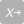 Page BreakPage BreakPage BreakPage BreakPage BreakPage BreakPage BreakPage Break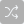 Page BreakPage BreakPage BreakPage BreakPage BreakPage BreakPage BreakPage BreakPage BreakPage BreakPage BreakPage BreakPage BreakPage BreakPage BreakPage BreakPage BreakPage BreakPage BreakPage BreakPage BreakPage Break